11/25/20-eliminated blue BPs from websiteEFCOG WEBSITE ESTG BEST PRACTICESBP#      KEY:  ARCHIVE      KEEP ACTIVE     2016 or NEWER237	Adoption of NFPA 70 (National Electrical Code) 2020 in place of NFPA 70 2017	2020-10-20234	Qualifications for the Contractor Authority Having Jurisdiction or Electrical Safety Authority 2020-04-23	232	IEEE 1584 Low Voltage 208Y/120V & 240VAC Arc Sustainability	2020-02-06	223	Electrical Safety Processes for Utility/Commingled Distribution Systems	2019-04-16	222	Electrical Safety Training Model	2018-12-18	221	Assigning National Electrical Code and Electrical Safety in the Workplace Authority Having Jurisdiction Responsibilities	2018-12-18	217	Implementing the Safety-Related Maintenance Requirements of NFPA 70E - 2018 Chapter 2	2018-08-30	213	Adoption of NFPA 70 2017 in place of NFPA 70 2014	2018-08-15	211	EFCOG Multiwire Branch Circuit Best Practice	2018-07-19	210	Contact Release Training Electrical Contact Release Training 2018-05-29	207	Identification of Look-Alike Electrical Equipment	2018-02-02	206	Adoption of NFPA 70E 2018 in place of NFPA 70E 2015	2018-01-17	203	Risk Assessment/Operation of Overcurrent Protection Devices	2017-11-15	194	Calculation Spreadsheet for DC Arc Flash Hazard DC Arc Flash Calculator	2019-11-20	193	Adoption of NFPA 70E 2015 in Place of NFPA 70E 2012	2016-10-18	192	Guide to Incorporating Risk Assessment into Integrated Safety Management for Electrical Safety	2016-07-14	188	Electronic Training Forms System	2016-01-13	Training184	Controlled Work Area	2015-10-30	180	Lockout Tagout Applicability to Physical Separation	2015-08-19	178	Adoption of NFPA 70 2014 in place of NFPA 70 2011	2014-11-12	177	Adoption of NFPA 70 2011 in place of NFPA 70 2008	2015-03-27	173	Compensatory Arc Flash Controls	2014-10-01	163	Field Tool for Estimating Incident Energy at Distance Using the Inverse Square Law	2014-04-24	159	Adoption of NFPA 70 2008 in place of NFPA 70 2005	2014-02-28	143	Lightning Protection and Grounding Systems Design, Installation, Testing, Maintenance and Inspection Safety 2013-02-22	121	Electrical Safety Assessment Criteria Document	2012-04-18	120	Definitions/Guidance for DOE O 232.2 Occurrence Reporting and Processing of Operations Information, Occurrence Reporting Criteria, Group 2, Subgroup E, Hazardous Electrical Energy Control	2012-02-25	112	Electrical Safety Position Paper Use of Automated External Defibrillators	2011-11-09	111	Adoption of NFPA 70E 2012 in place of NFPA 70E 2009	2011-10-20	84	Subsurface Investigations	2010-09-01	78	Requesting Excavation/Penetration Permits, Data Management and Client Relations	2010-05-28	71	Adoption of NFPA 70E 2009 in place of NFPA 70E 2004	2010-03-10	66	Performance of Arc Flash Calculations and Labeling	2009-06-17	48	Electrical Severity Measurement Tool R4 Updated	2013-06-24EFCOG-ESTG WEB PAGEESTG QUICK LINKSNorth American Electric Reliability Corporation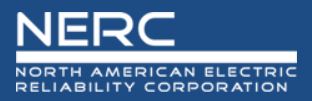 CHARTERElectrical Safety Task Group charterELECTRICAL SAFETY TASK GROUPMAY 2020 ELECTRICAL SAFETY MONTH DOCUMENTSElectrical Safety Month – General Employee slidesElectrical Safety Month – QEW slidesCase Study – 2008-01 Stray Contact Voltage Case StudiesCase Study – Shock StrayCase Study – Stray VoltageElectrical Safety Month PosterLeadershipTop of FormBottom of FormDAVID MERTZJENNIFER MARTINKILEY TAYLORRICHARD WATERSDOE Point of ContactTop of FormBottom of FormJEFFREY A. WILLIAMSElectrical Safety Task Group CharterDOE Complex Site SME and C-AHJ List Update 10-23-2020Suggestions:Archive all electrical safety month materials except the most current.Update Leadership POC’s as necessary.Link to ESTG Charter to remain indefinitely on ESTG Page. EFCOG Alerts /Suggestions:Archive all EFCOG Alerts - Delete the EFCOG Alert section.  It appears unused for the most part.DocumentsElectrical Safety Task Group / Documents /Suggestions:Delete Best Practices from documents because they are found elsewhere.Archive DOE Charts and remove from Documents.Archive all electrical safety month materials except the most current and delete from documents.  The most current is located elsewhere.Archive Electrical Safety Training documents and provide a link to the archived documents.Keep Position Papers as is and do not archive.Archive Consumer LI battery power point.Archive the 2013 DOE Electrical Safety Handbook or update with the new handbook.Archive Contact Release power point.  A best practice exists for the topic.  Use and delivery of the best practice is left to the user’s discretion. Archive EFCOG Electrical Safety Analysis and delete category from documents. Archive Electrical Presentation Charts and delete category from documents. Delete Electrical Severity Measurement Tool from documents.  It is captured and updated as a best practice. Archive Hidden Hazards.Archive informational bulletin for mobile office units.Archive LI battery safetyLeave Lockout Minimum requirements in documents.Archive NFPA 2013 DC PresentationDelete Open Task Electrical Safety.  These are tracked by the main Working Group.Archive QEW LI power pointArchive Report Arc Flash Occ Data.Archive Statistical Process Control. DocumentsElectrical Safety Task Group / Electrical Safety Month /Suggestions:Archive electrical safety month materials and provide a link to the materials.  The most current electrical safety month materials will always be on the ESTG home page.DocumentsElectrical Safety Task Group / Meetings /Suggestions:Archive all meeting minutes and delete from documents.  All current meeting minutes can be acquired by contacting the current EFCOG-ESTG secretary or a current officer.     TYPEDRAWER/FILE
pdfEFCOG Alert 001-2005
pdfEFCOG SCI Alert 2007-001TYPEDRAWER/FILE
dirBEST PRACTICES
dirDOE CHARTS
dirELECTRICAL SAFETY MONTH
dirELECTRICAL SAFETY TRAINING
dirPOSITION PAPERS
pptxConsumer Lii Ion Revised 20180316
pdfDOE HDBK 1092-2013
pptxEFCOG Contact Release
pdfEFCOG Electrical Safety Analysis
xlsxElectrical Presentation Charts
pdfElectrical Severity Measurement Tool R3
pdfHidden Hazards
pdfInformational Bulletin on Mobile Office Units Rev 1
pubLI Ion Safety 20180316
pdfLOTO Minimum Requirements 11-13-2017
pdfNFPA2013 DC Presentation Rev1 18Apr2013
pdfOpen Task Electrical Safety 5-10-2018
pptxQEW Li Ion 20181316
pdfREPORT Arc Flash Occ Data FINAL
pdfStatistical Process ControlTYPEDRAWER/FILE
dir2017
dir2018
dir2019
dir2020TYPEDRAWER/FILE
dir2013
dir2014
dir2014 DOE ELEC SAFETY WORKSHOP
dir2015 DOE ELEC SAFETY WORKSHOP
dir2016 ELECTRICAL SAFETY WORKSHOP
dir2017
dir2018
dir2019